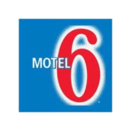 2281 Camp Jordan Pkwy. East Ridge, TN 37412 Phone (423) 894-1417 Fax (423) 242-1257Ask for The American Team Championships 2017 Special RateRoom Type and Price1 Queen Bed - $44.99 2 Queen Beds - $49.99 2 Full Beds - $59.99 (Each Additional Person $5.00 Maximum 3 people per room)Free Parking Complimentary High-Speed Internet Rates do not include tax of 17.25%